  Ankara ili, Yenimahalle İlçesi, Yeni Batı Mahallesi, Fatih Sultan Mehmet Bulvarı üzerinde kurulu tek bir toplu yapı niteliğinde inşa edilmiş Vizyon Tower olarak adlandırılan toplam 168 adet bağımsız bölüm ve 14 adet dükkandan oluşan yapılanmanın, Sitemize yeni taşınanlardan gerekli olan bilgi ve belgeler alınmakta, kat malikleri formları tanzim edilerek dosyalarına kaldırılmaktadır.       Aidat, yedek akçe, ek bütçe ödemeleri takip edilmektedir. Ödeme yapmayan kat maliklerine planlamalar doğrultusunda hatırlatmalar yapılmaktadır.Aidat, yedek akçe, ek bütçe ödemeleri yapmayan kat malikleri ve arsa sahipleri hakkında yasal işlem başlatılmaktadır.Sosyal alanı kullanmak isteyen site sakinlerimizin bilgileri alınıp ateş ölçümü yapılmaktadır.Jeneratöre yakıt alım yapılmaktadır.                  Asansörün aylık bakımı yapılmaktadır.Havuzun haftalık bakımı yapılmaktadır.Jeneratörün aylık bakımı yapılmaktadır.Bina için gerekli olan temizlik malzeme alımı yapılmaktadır.Güvenlik mobosu yenileme işlemi gerçekleşmiştir.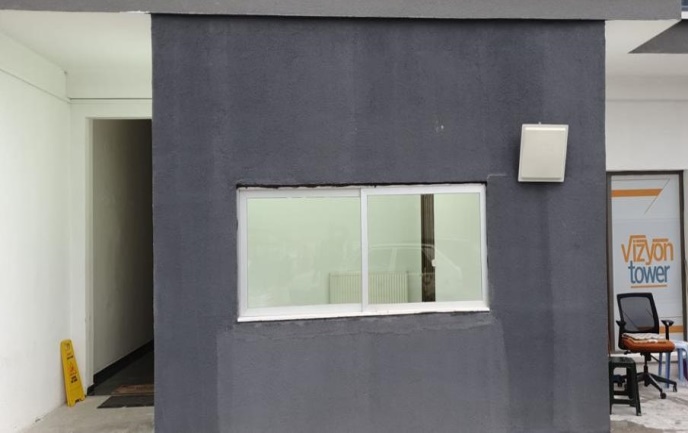 Bina dezenfekte işlemi düzenli yapılmaktadır.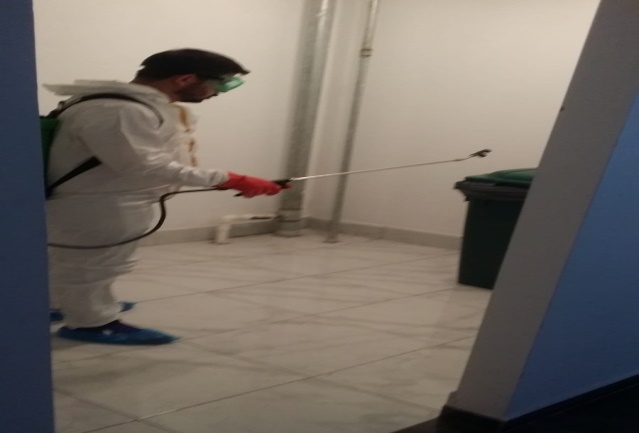 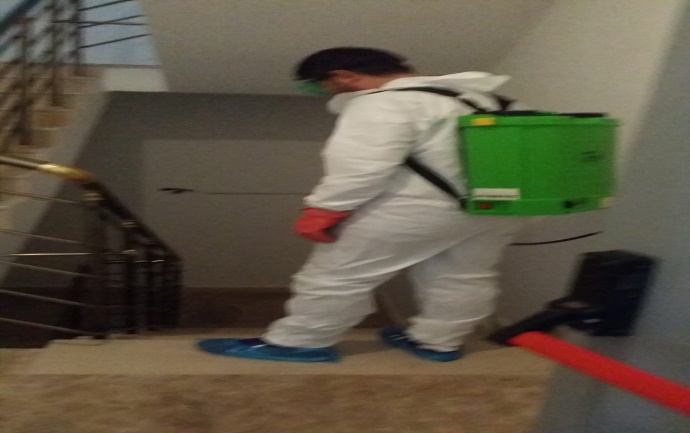 Bina haşere ilaçlaması düzenli olarak aylık yapılmaktadır.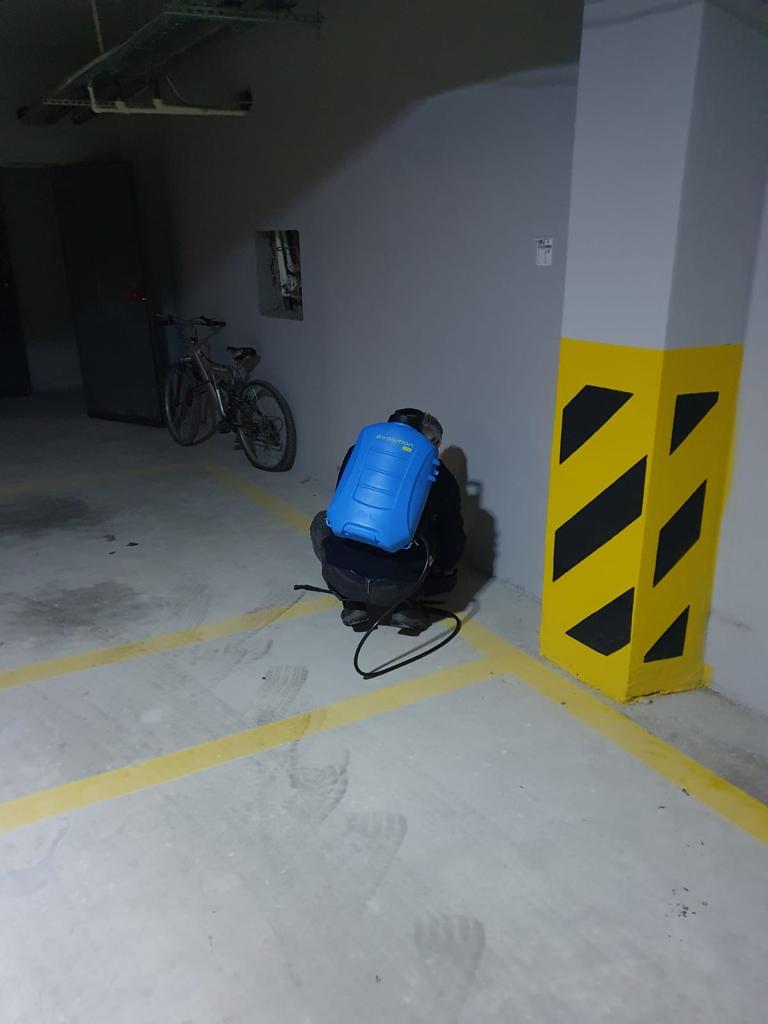 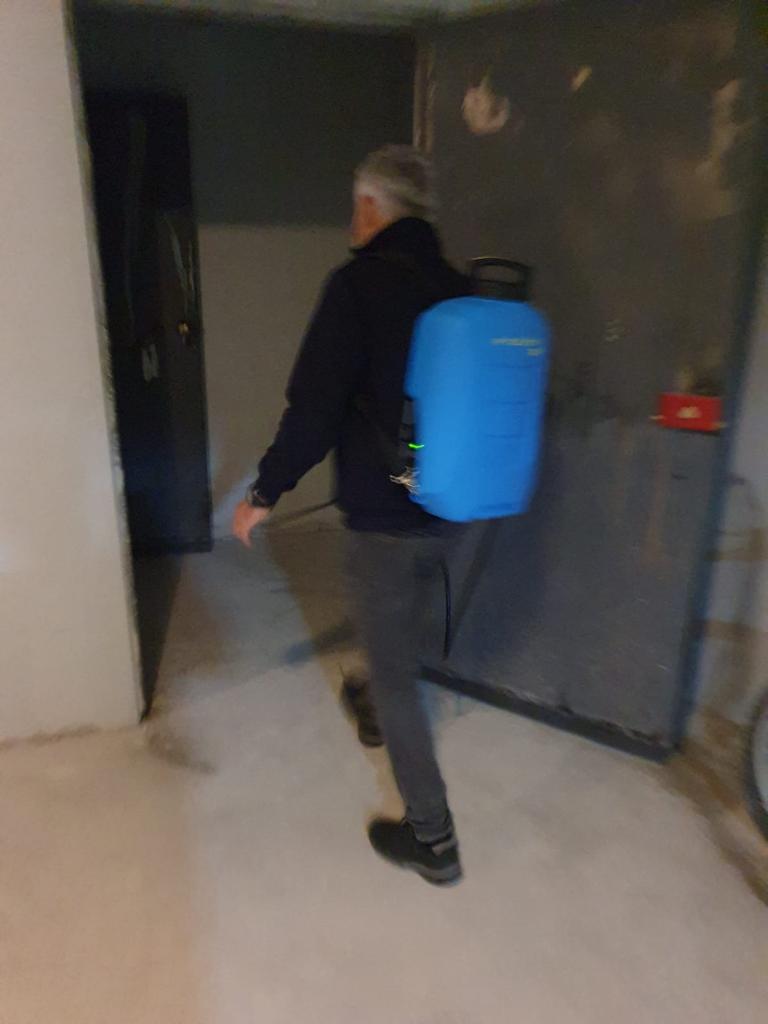 Sosyal alan kapısına ilan panosu alımı yapılmıştır.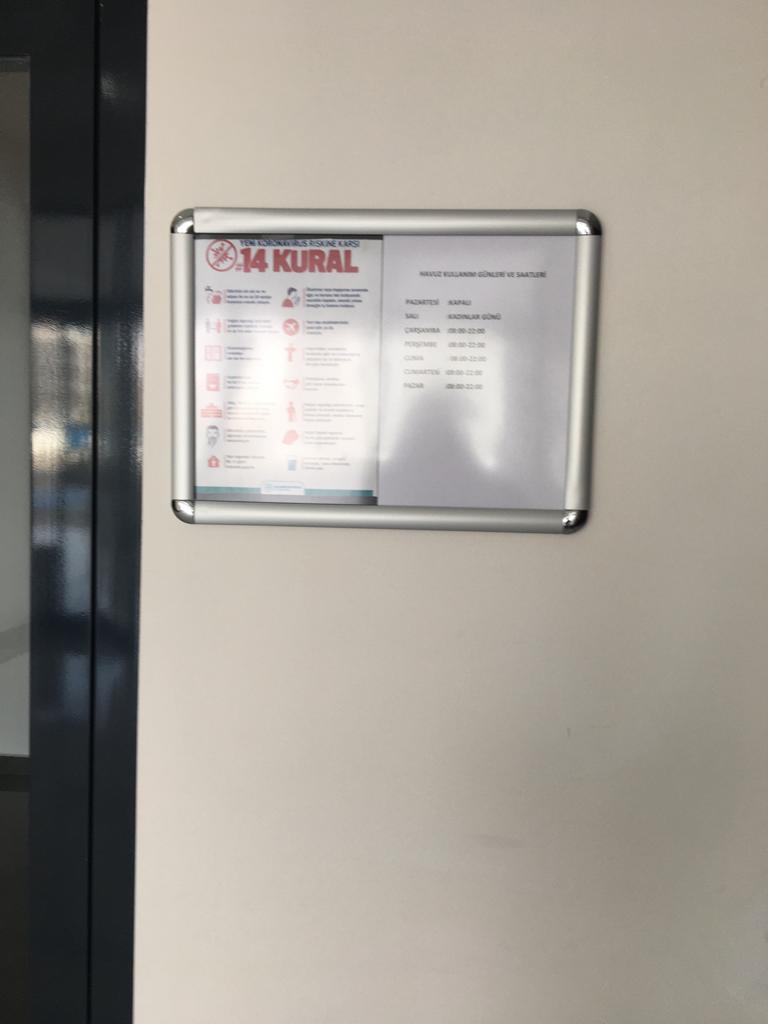 Aylık denetleme raporları panolara asılmaktadır.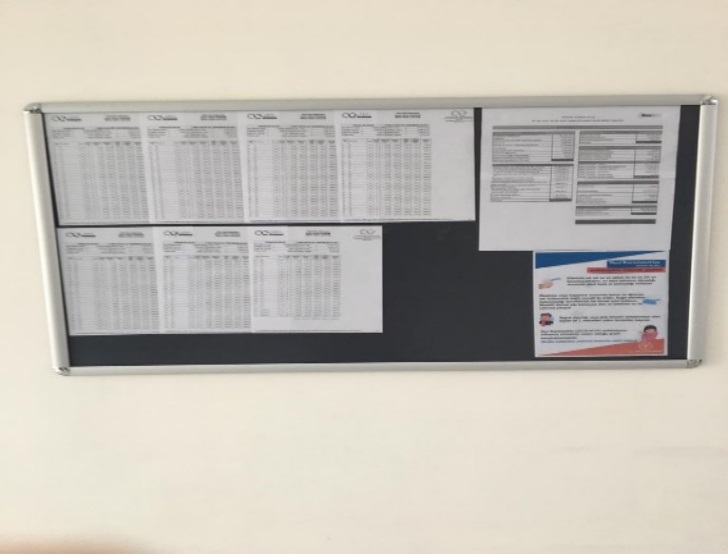 Isınma ve sıcak su faturaları okuma firması tarafından okunmuş olup site sakinlerinin posta kutularına dağıtılmıştır.Doğalgaz askı listesi aylık olarak panolara asılmaya devam etmektedir.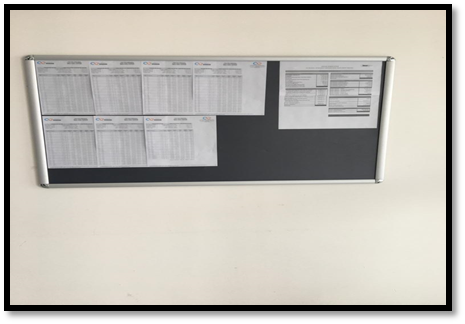 Maliklerden gelen daire içi problemler teknik personel tarafından inşaat firmasına bildirilerek giderilmeye çalışılmaktadır.Site genelindeki eksiklikler tamamlanmakta ve raporlar üzerinden gözlemlerde bulunulmaktadır.Site danışma teknik ve temizlik personelleri tarafından çek listeleri ve günlük yapılan çalışmalar düzenli olarak site müdürüne aktarılmaktadır.Site müdürü tarafından Orkun Şirketler Grup yetkililerine ve Site Yönetim Kuruluna günlük saha çalışmaları ve muhasebe ile ilgili raporlar düzenli olarak aktarılmaktadır.                                                                                         Sitede balkon demirlerine çarşaf, halı vb. eşyaları asan, halı veya sofra silkeleyen site sakinlerimize gerekli uyarılar yapılmaktadır.Sitede geç vakitlerde gürültü yapan ve komşularını rahatsız eden site sakinlerine gerekli uyarılar yapılmaktadır.                      Bloklarda kapı önlerine ve yangın merdivenlerine, yangın veya acil bir durumda tehlike oluşturacağı ve müdahaleyi geciktireceği için her türlü malzeme konulmasının yasak olduğu ile ilgili duyuru ve bilgilendirmeler asılmaktadır.Site girişlerindeki panolara tüm duyuru ve bilgilendirmeler asılmaktadır.	Gerekli muhasebe kayıtları günlük kayıt altına alınmakta ve raporlanmaktadır.Yönetim kurulunun istediği günlük raporlar hazırlanmaktadır.Günlük dezenfekte ilacı alınmış ve 2 saat aralıklarla yapılmaktadır.Su depoları, elektrik tesisatları, aydınlatmalar, eşanjör odalarında bulunan kazanlar, tanklar ve motorlar her gün takip edilmekte, sistemin aksaksız bir şekilde çalışması için tüm tedbirler alınmaktadır.  Yangın kapılarının aylık kontrolleri yapılmaktadır.Daire önünde bulunan kollektörlerin takibi yapılmaktadır.                                       Tüm asansör, hidrofor vb. ekipmanların bakımları aylık olarak yapılmaktadır.                                                                                                                                                              FBI Pompa ile görüşmeler yapılmakta, arızalı olan pompanın takibi yapılmaktadır.Eksik olan asansör içi metal kat planı için fiyat araştırması yapılmaktadır.Misafir otopark yönlendirme levhası için teklifler alınmaya devam etmektedir.Yeni yapılan güvenlik mobosunun elektrik ve ahşap işleri yapılmıştır.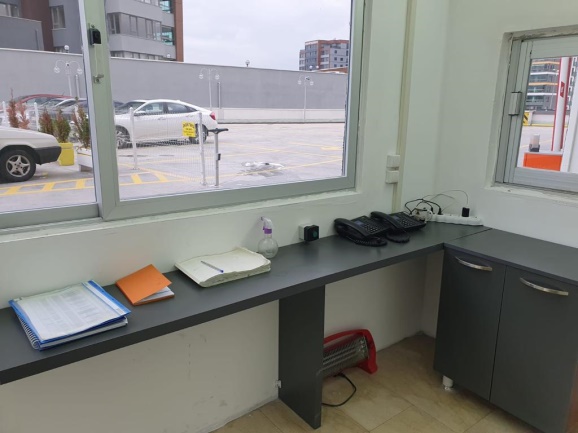 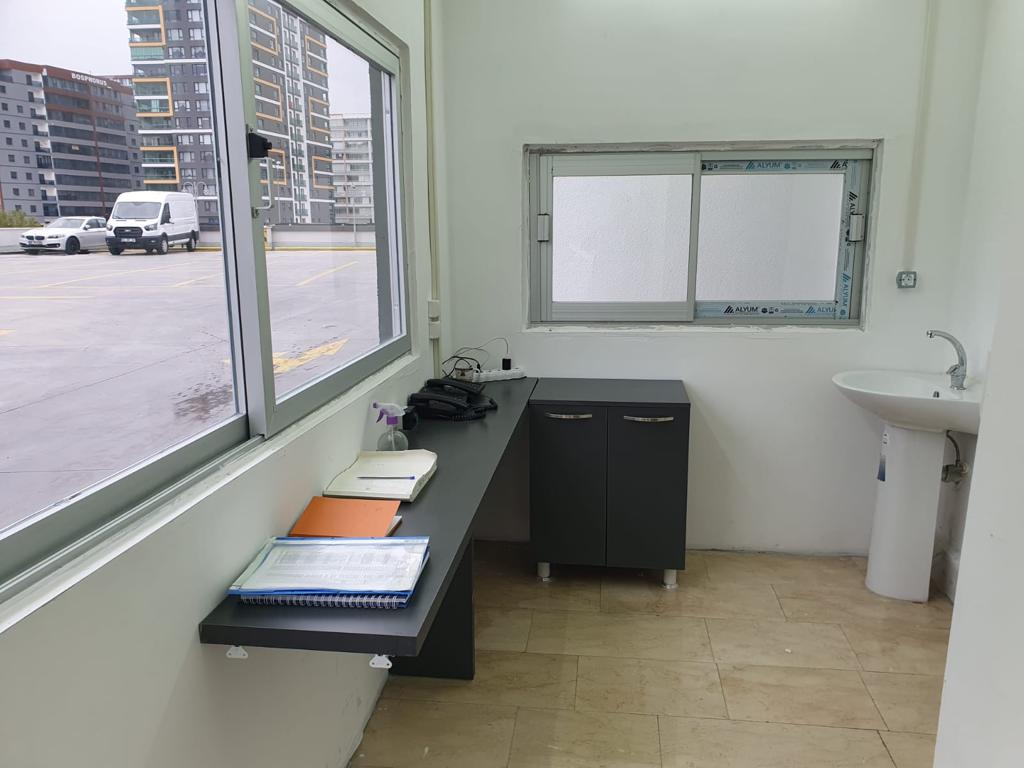 -1 girişte bulunan alana araç girişini engellemek için alınan delinatörler yerine takılmıştır.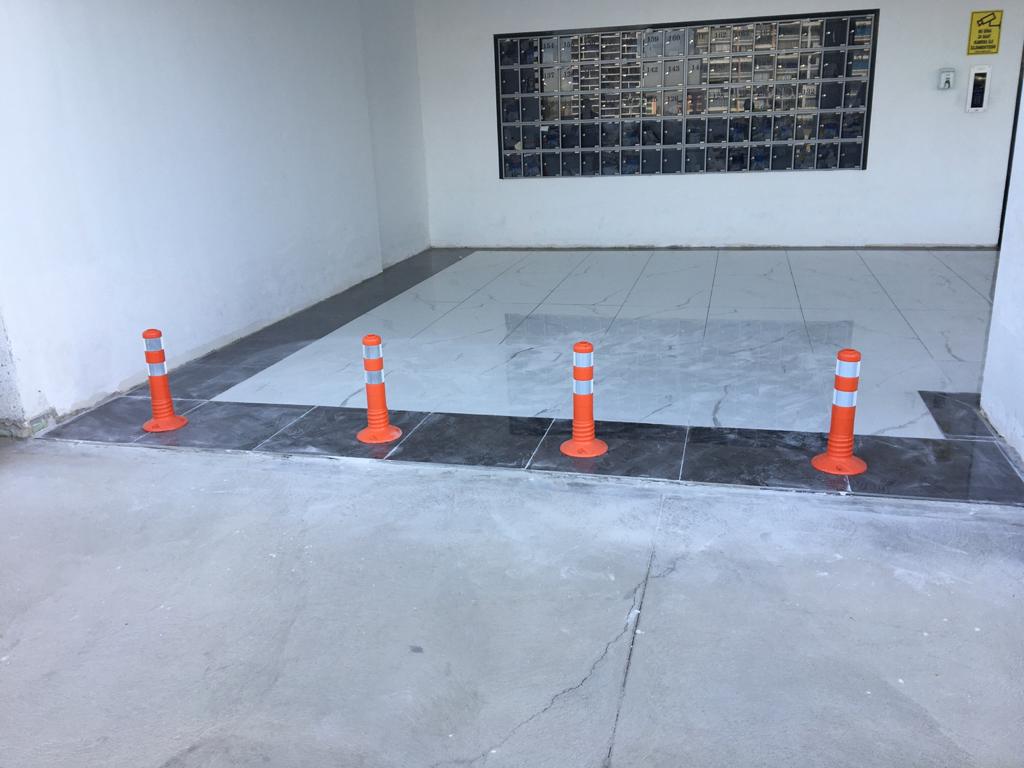 Bina içerisinde bulunan alçı tadilat işleri yapılmıştır.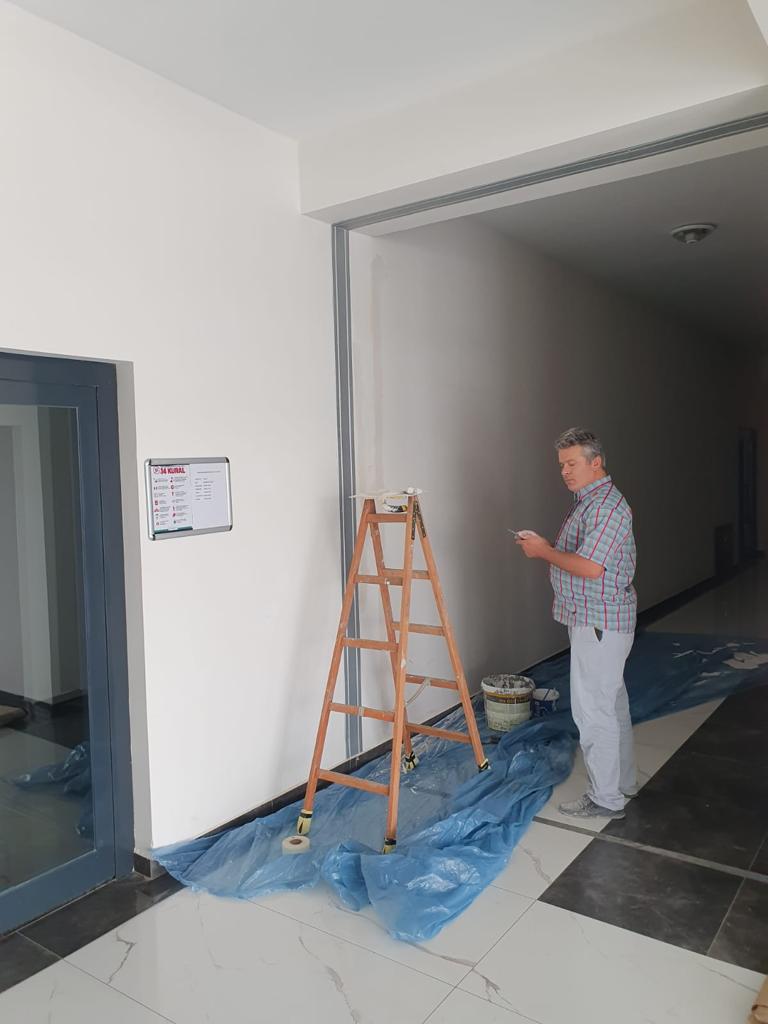 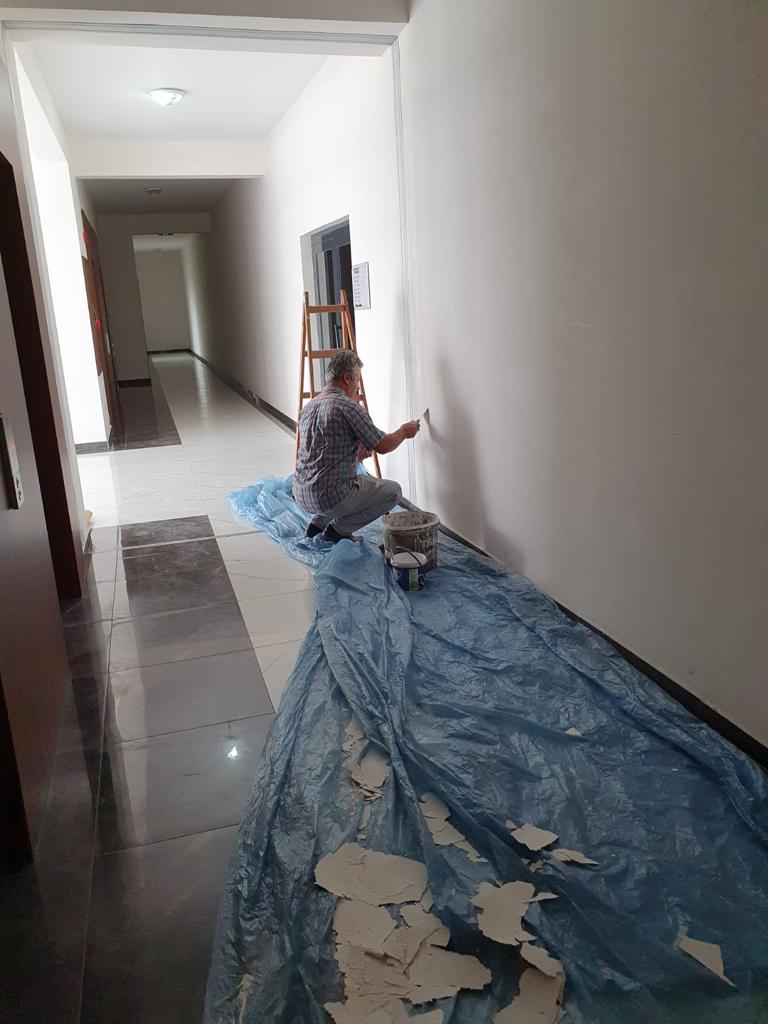 Bina -1 girişinde bulunan alçı tamirat işleri yapılmıştır.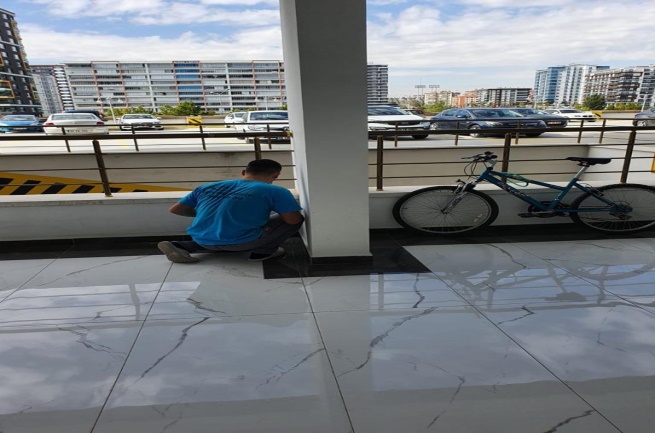 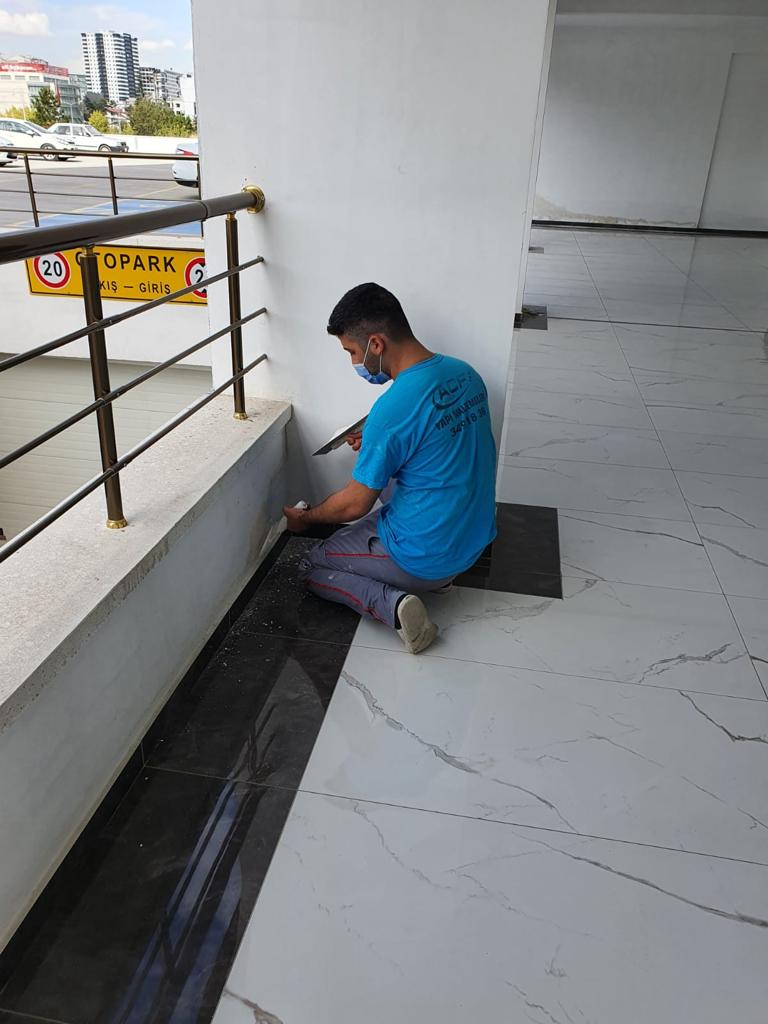 Bina -1 girişte zarar gören fayanslar yenisi ile değiştirilmiştir.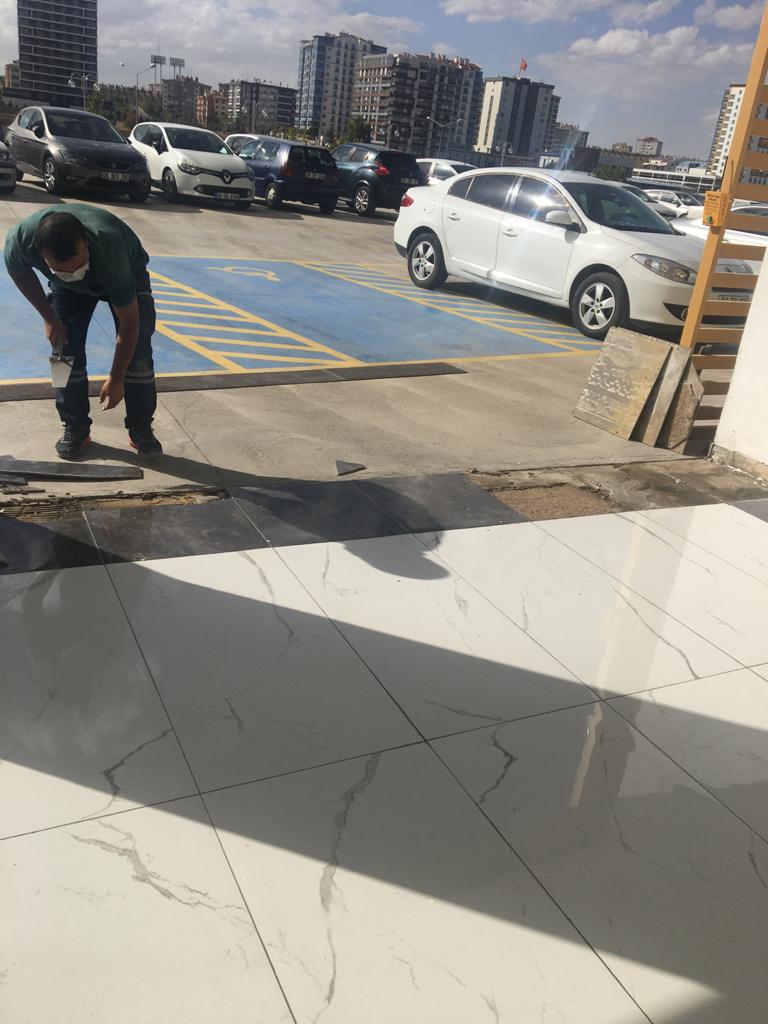 11. katta kırılan 2 adet fayans yenisi ile değiştirilmiştir.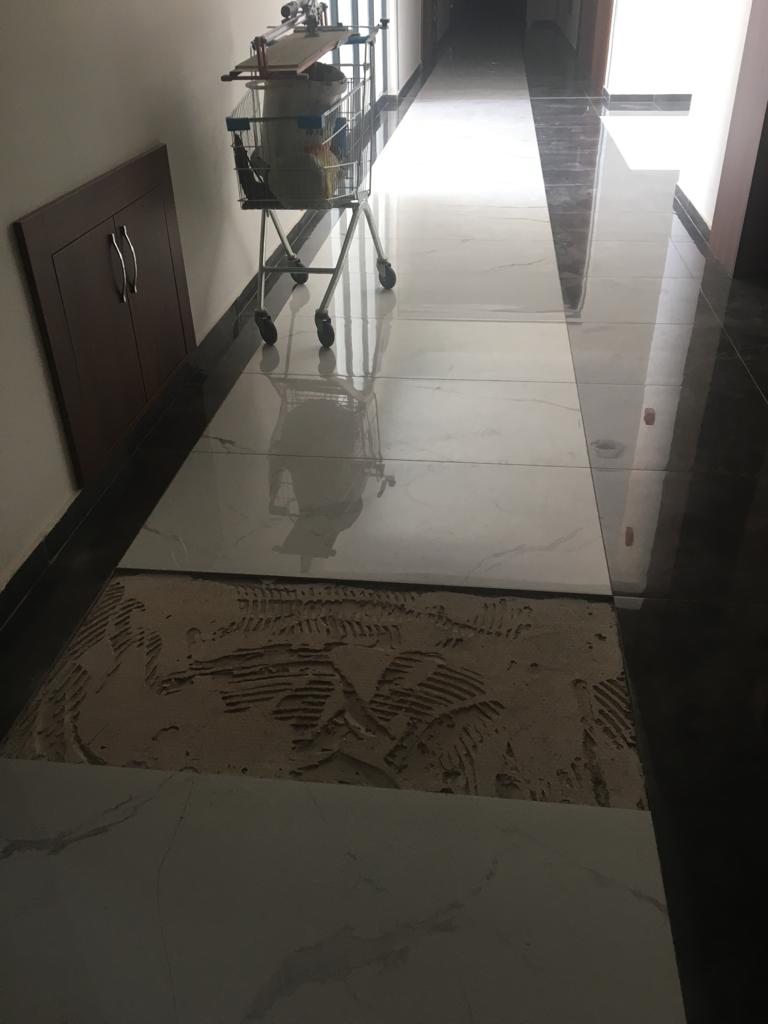 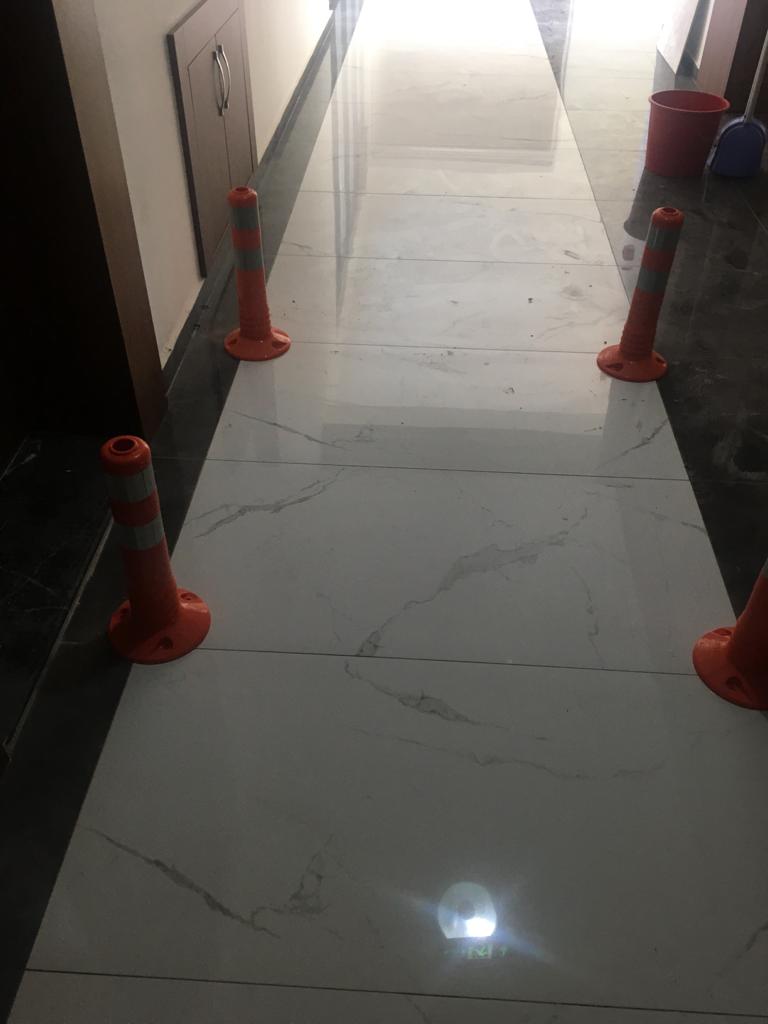 Değiştirilen fayansların derzleri teknik personel tarafından yapılmıştır.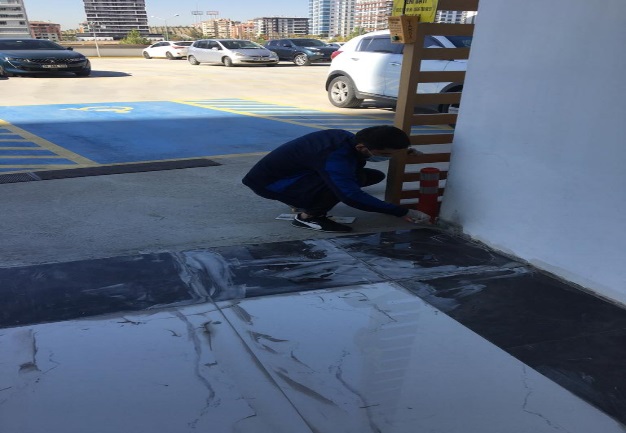 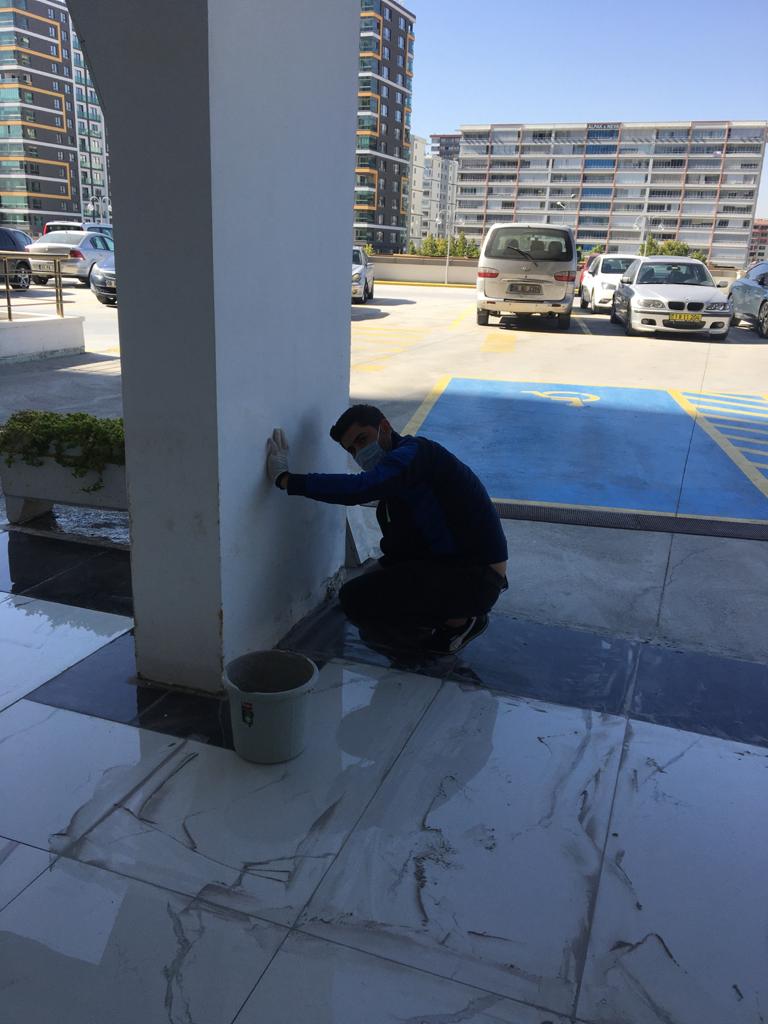 Arızalana asansör kontrol edilmiştir.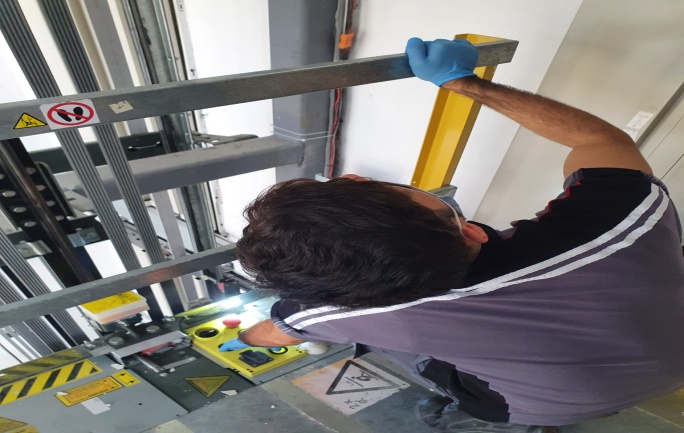 Güvenlik hizmetleri Orkun Güvenlik firması tarafından 3 kişilik kadro ile 24 saat esasına göre gündüz 1 kişi, gece 1 kişi 1 kişi izinci olacak şekilde sağlanmaktadır.Site içi ve çevresi 23 kameralı CCTV sistemi ile izlenmekte olup 15 günlük kayıt tutulmaktadır.Site sakinlerinin evlerine misafir olarak gelen kişilerin kaydı tutulmakta, daire sakinine haber verilmeden hiç kimse gönderilmemektedir.Eşya taşımaları bizzat güvenlik görevlileri ve güvenlik şefi tarafından takip edilmekte, asansörün kullanılmaması için tüm tedbirler alınmaktadır.Bariyer sitemi revize edilerek amacına uygun çalışması sağlanmaktadır.Ayrıca Güvenlik Personellerine, Orkun Güvenlik firması tarafından;Hizmet esnasında davranış şekilleri,Görev yerlerindeki uyulması gereken kurallar,Telefon ile konuşma kuralları,Güvenliğin tanımı, giriş çıkış kontrolü, vardiya değişimi,Kılık, kıyafet, teçhizat,Fiziki güvenlik tedbirleri, ilk yardımEtkili iletişim,Konularında belirli aralıklarla kurum içi eğitim hizmetleri verilmektedir.Bina ana giriş temizlik işlemi düzenli olarak yapılmaktadır.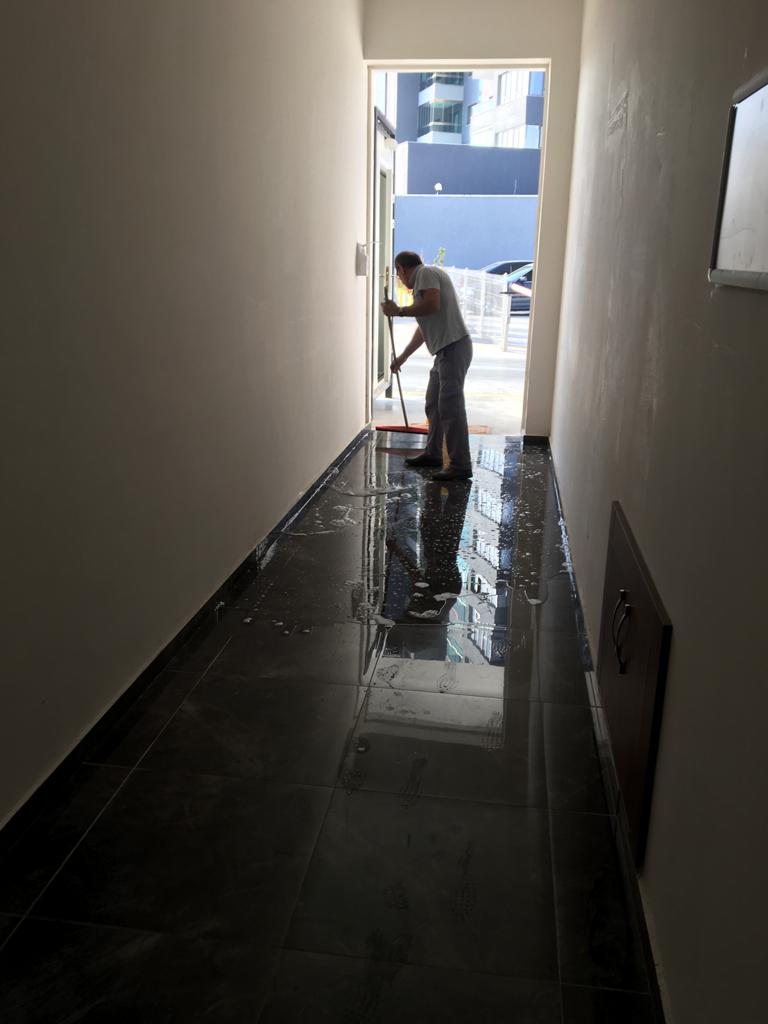 Site sakinleri tarafından şaftlara ve yangın merdivenlerine bırakılan malzemelerin sakinlere duyurularak kaldırmaları sağlanmaktadır.Katlarda bulunan şaft kapaklarının temizliği yapılmaktadır.Katlarda bulunan cam pervazların temizliği yapılmaktadır.Bina ana girişleri günlük düzenli olarak temizlenmektedir.Bina giriş kapıları düzenli olarak her gün silinmektedir.Teknik alanın temizliği yapılmaktadır.Yangın dolaplarının temizlenmesi işlemleri yapılmaktadır.                                                       Rutin dış çevre temizliği işlemleri günlük yapılmaktadır.                                                 Sosyal tesis genel temizliği yapılmaktadır.                                                                             Peyzaj alanının temizliği işlemleri yapılmaktadır.Rutin çöplerin toplanması işlemleri yapılmaktadır.Blok katlarında bulunan mermerlerin temizliği yapılmaktadır.Blok giriş bölgesi, asansör ve kapılarının temizlik işlemleri günlük yapılmaktadır.               Genel otopark temizlikleri yapılmaktadır.Gün aşırı bina yıkama işlemi yapılmaktadır.Çöp kovaları düzenli olarak 15 günde bir yıkanmaktadır. Ortak alan çocuk parkı kısmı genel temizliği yapılmaktadır.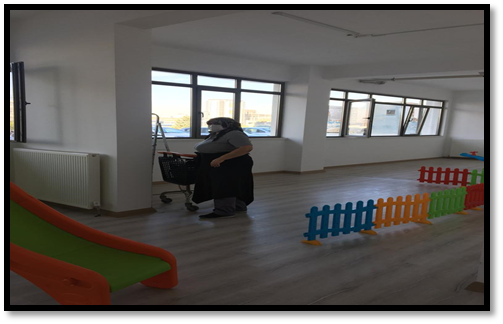 Ortak alanların genel temizliği yapılmaktadır.Açık otoparkta bulunan giderlerin temizliği yapılmaktadır.Günlük Faaliyetler: Tüm blokların temizliği ve çöp toplama işlemleri zamanında yapılmaktadır.           Yapılan işler günlük olarak kontrol edilmektedir.Haftalık Faaliyetler: Tüm asansörler haftalık olarak temizlenmekte ve kontrolleri yapılmaktadır. Tüm yangın dolapları şaft kapakları temizliği yapılmaktadır. Kapalı otopark temizliği yapılmaktadır. Sosyal donatı alanları temizliği yapılmaktadır. Havuz temizliği yapılmaktadır.15 Günlük Faaliyetler: Sığınaklar temizlenmektedir. Çöp konteynırları yıkanmaktadır.Aylık Faaliyetler: Tüm blokların camları, kapıları temizlenmektedir. Yangın merdivenleri ve yaya merdivenleri temizliği yapılmaktadır.Çimlerin üzerinde bulunan kuru yaprakların temizliği yapılmaktadır.PROJE ADIVİZYON TOWERKONU ve TARİH2020 YILI EKİM AYI AALİYET RAPORUPROJE TANITIMI, SİTE YÖNETİM ORGANİZASYON ŞEMASIADETDOLUBOŞDOLU %BOŞ %DAİRE1681671991DÜKKAN140140100TOPLAMKiracı Ev82Mülk Sahibi Ev85Kiracı Dükkan02.İDARİ FAALİYETLERSMS GÖNDERİM DURUMUSMS GÖNDERİM DURUMUSMS GÖNDERİM DURUMUSMS GÖNDERİM DURUMUSMS GÖNDERİM DURUMUSMS GÖNDERİM DURUMUSMS GÖNDERİM DURUMUS.NODUYURU KONUSUTARİHULAŞANULAŞMAYANULAŞMAMASI İLE İLGİLİ ÇÖZÜMULAŞMAMASI İLE İLGİLİ ÇÖZÜM1DOĞALGAZ FATURA ÖDEME GÜNÜ HK05.10.20202SOSYAL ALANLARIN AÇILMASI 06.10.20203153 YOL ÇALIŞMASI HIZLANMA TALEP08.10.20204DUŞAKABİN ARIZA HK.15.10.20205CUMHURİYET BAYRAMI HK.29.10.2020İLAN PANOSUNA İLAN ASILMASI DURUMUİLAN PANOSUNA İLAN ASILMASI DURUMUİLAN PANOSUNA İLAN ASILMASI DURUMUİLAN PANOSUNA İLAN ASILMASI DURUMUİLAN PANOSUNA İLAN ASILMASI DURUMUİLAN PANOSUNA İLAN ASILMASI DURUMUİLAN PANOSUNA İLAN ASILMASI DURUMUS.NODUYURU KONUSUDUYURU KONUSUDUYURU KONUSUDUYURU KONUSUASILMA TARİHİKALD.TARİHİ1DOĞALGAZ ASKI LİSTESİDOĞALGAZ ASKI LİSTESİDOĞALGAZ ASKI LİSTESİDOĞALGAZ ASKI LİSTESİ05.10.202004.11.20202EYLÜL DENETLEME RAPORLARIEYLÜL DENETLEME RAPORLARIEYLÜL DENETLEME RAPORLARIEYLÜL DENETLEME RAPORLARI08.10.202005.11.20203DUŞAKABİN ARIZA HKDUŞAKABİN ARIZA HKDUŞAKABİN ARIZA HKDUŞAKABİN ARIZA HK15.10.202018.10.20204CUMHURİYET BAYRAMI HKCUMHURİYET BAYRAMI HKCUMHURİYET BAYRAMI HKCUMHURİYET BAYRAMI HK29.10.202030.10.2020KONUKONUKONUYAPILDIYAPILMADIGEREKÇE VE ÇÖZÜMGEREKÇE VE ÇÖZÜMAYLIK FAALİYET RAPORUNU WEB SİTESİNE GİRİLMESİAYLIK FAALİYET RAPORUNU WEB SİTESİNE GİRİLMESİAYLIK FAALİYET RAPORUNU WEB SİTESİNE GİRİLMESİXTALEPLERİN DEĞERLENDİRİLİP İLGİLİ BİRİMLERE BİLDİRİLMESİTALEPLERİN DEĞERLENDİRİLİP İLGİLİ BİRİMLERE BİLDİRİLMESİTALEPLERİN DEĞERLENDİRİLİP İLGİLİ BİRİMLERE BİLDİRİLMESİXTALEPLERLE İLGİLİ ÇÖZÜM SÜRECİNİN TAKİBİ VE ÇÖZÜM ULAŞTIRILMASITALEPLERLE İLGİLİ ÇÖZÜM SÜRECİNİN TAKİBİ VE ÇÖZÜM ULAŞTIRILMASITALEPLERLE İLGİLİ ÇÖZÜM SÜRECİNİN TAKİBİ VE ÇÖZÜM ULAŞTIRILMASIXDİLEKÇELERİN VE İLGİLİ FORMLARIN ARŞİVLENMESİDİLEKÇELERİN VE İLGİLİ FORMLARIN ARŞİVLENMESİDİLEKÇELERİN VE İLGİLİ FORMLARIN ARŞİVLENMESİXÖNERİ VE ŞİKAYETLERİN DEĞERLENDİRİLMESİÖNERİ VE ŞİKAYETLERİN DEĞERLENDİRİLMESİÖNERİ VE ŞİKAYETLERİN DEĞERLENDİRİLMESİX3.TEKNİK & İNŞAİ FAALİYETLERBLOK 
ADIKAT 
SAYISIDAİRE 
SAYISIASANSÖR
SAYISISENSÖR
SAYISIYANGIN TÜPÜ 
KG/SAYIYANG.DOLABI
SAYISIŞAFT
DLP.SAY.…… 14168 4  300 6 kg 35 adet 3580 PERSONEL SAYISIPERSONEL SAYISIPERSONEL SAYISIGÖREV YERİGÖREV YERİÇALIŞMA SAATLERİELEKTRİK/MEKANİK/İNŞAİ/TESİSATELEKTRİK/MEKANİK/İNŞAİ/TESİSATBÜTÇELENENBÜTÇELENENÇALIŞAN SAY.ORTAK MAHALLERORTAK MAHALLER 1 11 ORTAK MAHALLERORTAK MAHALLERBAKIMI YAPILACAK EKİPMAN ADIBAKIMI YAPILACAK EKİPMAN ADIBAKIMI YAPILACAK EKİPMAN ADIBAKIMI YAPILACAK EKİPMAN ADI KURUM/KİŞİBAKIM PERİYODUBAKIM YAPILMA DURUMUBAKIM YAPILMA DURUMU ASANSÖR ASANSÖR ASANSÖR ASANSÖR SCHİNDLER AYLIK YAPILDI YAPILDI HAVUZ HAVUZ HAVUZ HAVUZSERCAN ÖZDEMİR HAFTALIK YAPILDI YAPILDI JENERATÖR JENERATÖR JENERATÖR JENERATÖR SKALA AYLIK YAPILDI YAPILDI4.GÜVENLİK FAALİYETLERİCİHAZ ADICİHAZ DURUMUCİHAZ DURUMUCİHAZ DURUMUKONTROLKONTROLCİHAZIN FAALİYET DURUMUCİHAZIN FAALİYET DURUMUCİHAZIN FAALİYET DURUMUAÇIKLAMACİHAZ ADIVARYOKCİHAZIN
KONTROL TARİHİCİHAZIN
KONTROL TARİHİÇALIŞIYORÇALIŞIYORÇALIŞMIYORGEREKÇEGEREKÇESES KAYIT SİSTEMİ (SANTRAL)X0600000,006,2A0600000,006,2ABARİYER SİSTEMİXXXOTOMATİK ARAÇ GEÇİŞ SİSTEMİ (OGS)XXXPLAKA TANIMA SİSTEMİ (PTS)XXXÇEVRE GÜVENLİK KAMERALARIXXXYÖNETİM OFİSİ KAMERALARIXTURNİKELİ YAYA GEÇİŞ SİSTEMİXSİTE YAYA GİRİŞ KAPILARI/KARTLI GEÇİŞ SİSTEMİDAHİLİ HAT SİSTEMİ (İNTERKOM)XXX5.TEMİZLİK FAALİYETLERİPERSONEL SAYISIPERSONEL SAYISIGÖREV YERİÇALIŞMA SAATLERİCAMCI/MAKİNACI/MEYDANCI/TEMZ.PERS.BÜTÇELENENÇALIŞAN SAY.ORTAK MAHALLER 22 ORTAK MAHALLERALANCİNSİŞLEMHer GünHer HaftaAylıkDış Alan Sert ZeminTaşSüpürmeDış Alan Ekili AlanBitkiÇöp ToplamaDış Alan Çöp KovalarıMetalBoşaltılmasıDış Alan Çöp KovalarıMetalYıkamaDış Alan Çöp KonteynerMetalYıkamaDış Alan AydınlatmalarıLambalarNemli SilmeDış Alan Yürüme YollarıTaşYıkamaDış Alan Oturma BanklarıAhşapNemli SilmeTeknik HacimlerNemli Silme Zemin Sosyal TesisSeramik, Ahşap MetalNemli Silme, Islak Paspaslama, YıkamaDış Alan Yol KenarlarıIzgaralarYıkamaDış Alan Yol KenarlarıKameralarNemli SilmeKat HolleriSeramikIslak PaspaslamaYangın MerdivenleriBrüt BetonIslak PaspaslamaServis MerdivenleriSeramikIslak PaspaslamaÇöp ToplamaAsansörlerKabin TemizliğiNemli Silme, Zemin TemizOrtak Alan Cam YüzeylerCam Nemli Silme6.BAHÇE VE PEYZAJ HİZMETLERİHİZMET SATIN ALARAKHİZMET SATIN ALARAKHİZMET SATIN ALARAKHİZMET SATIN ALARAKPERSONEL ÇALIŞTIRARAKPERSONEL ÇALIŞTIRARAKPERSONEL ÇALIŞTIRARAKPERSONEL ÇALIŞTIRARAKPERSONEL ÇALIŞTIRARAKPERSONEL SAYISIPERSONEL SAYISIPERSONEL SAYISIBÜTÇELENENBÜTÇELENENÇALIŞANYEŞİL ALAN M²YEŞİL ALAN M²
AĞAÇ SAYISI
AĞAÇ SAYISI
AĞAÇ SAYISI
AĞAÇ SAYISI
AĞAÇ SAYISI
AĞAÇ SAYISI
AĞAÇ SAYISIMEVSİMLİK ÇİÇEK SAYISIMEVSİMLİK ÇİÇEK SAYISIMEVSİMLİK ÇİÇEK SAYISIVAR OLAN VAR OLAN VAR OLAN YENİ DİKİLENYENİ DİKİLENYENİ DİKİLENYENİ DİKİLENVAR OLAN YENİ DİKİLENYENİ DİKİLEN 40TOPLAMTOPLAMÇİM BİÇME 
MAKİNE SAYISIGARANTİ 
SÜRESİAYLIK YAKIT 
TÜKETİMİAYLIK YAKIT 
TÜKETİMİAYLIK YAKIT 
TÜKETİMİAYLIK YAKIT 
TÜKETİMİAYLIK YAKIT 
TÜKETİMİAYLIK YAKIT 
TÜKETİMİ
ÇİM BİÇME MAKİNESİ BAKIMI
ÇİM BİÇME MAKİNESİ BAKIMI
ÇİM BİÇME MAKİNESİ BAKIMI
ÇİM BİÇME MAKİNESİ BAKIMI12LİTREBİRİM FİYATBİRİM FİYATTUTARTUTARYAPILDIYAPILDIYAPILMADIGEREKÇEGEREKÇE2SULAMA TEMİNİSULAMA TEMİNİSULAMA TEMİNİSULAMA TEMİNİSULAMA TÜRÜSULAMA TÜRÜSULAMA TÜRÜSULAMA TÜRÜOTOMATİK SULAMA TÜRÜOTOMATİK SULAMA TÜRÜOTOMATİK SULAMA TÜRÜOTOMATİK SULAMA TÜRÜŞEBEKETANKERSONDAJELLE ELLE OTOMATİKOTOMATİKDAMLA 
SULAMADAMLA 
SULAMAOTOM.-YR.OTOM.FISKIYEOTOM.-YR.OTOM.FISKIYEOTOM.-YR.OTOM.FISKIYEXXXHİZMET KONUSUHİZMET KONUSUHİZMET KONUSUHİZMET KONUSUYAPILDIYAPILDIYAPILMAKTAYAPILMAKTAYAPILMADIGEREKÇEGEREKÇEGEREKÇEDİKİLİ AĞAÇLARIN BUDANMASIDİKİLİ AĞAÇLARIN BUDANMASIDİKİLİ AĞAÇLARIN BUDANMASIDİKİLİ AĞAÇLARIN BUDANMASIXX
AĞAÇ DİPLERİNE KAZIK ÇAKILARAK İPLERLE BAĞLANIP SABİTLENMESİ
AĞAÇ DİPLERİNE KAZIK ÇAKILARAK İPLERLE BAĞLANIP SABİTLENMESİ
AĞAÇ DİPLERİNE KAZIK ÇAKILARAK İPLERLE BAĞLANIP SABİTLENMESİ
AĞAÇ DİPLERİNE KAZIK ÇAKILARAK İPLERLE BAĞLANIP SABİTLENMESİXXYEŞİL ALANLARIN YABANİ OTLARDAN TEMİZLENMESİYEŞİL ALANLARIN YABANİ OTLARDAN TEMİZLENMESİYEŞİL ALANLARIN YABANİ OTLARDAN TEMİZLENMESİYEŞİL ALANLARIN YABANİ OTLARDAN TEMİZLENMESİXXAĞAÇ DİPLERİNİN ÇAPALANMA İŞLEMİNİN YAPILMASIAĞAÇ DİPLERİNİN ÇAPALANMA İŞLEMİNİN YAPILMASIAĞAÇ DİPLERİNİN ÇAPALANMA İŞLEMİNİN YAPILMASIAĞAÇ DİPLERİNİN ÇAPALANMA İŞLEMİNİN YAPILMASIXXÇALI GRUPLARININ ÇAPALANMA İŞLEMİ YAPILMASIÇALI GRUPLARININ ÇAPALANMA İŞLEMİ YAPILMASIÇALI GRUPLARININ ÇAPALANMA İŞLEMİ YAPILMASIÇALI GRUPLARININ ÇAPALANMA İŞLEMİ YAPILMASIXXSULAMA İŞLEMİ YAPILMASISULAMA İŞLEMİ YAPILMASISULAMA İŞLEMİ YAPILMASISULAMA İŞLEMİ YAPILMASIXXİLAÇLAMA İŞLEMİ YAPILMASIİLAÇLAMA İŞLEMİ YAPILMASIİLAÇLAMA İŞLEMİ YAPILMASIİLAÇLAMA İŞLEMİ YAPILMASIXXÇİM BİÇME İŞLEMİ YAPILMASIÇİM BİÇME İŞLEMİ YAPILMASIÇİM BİÇME İŞLEMİ YAPILMASIÇİM BİÇME İŞLEMİ YAPILMASIXX